Photography – Camera Tools and Functions Study Guide for TestWhich is the fastest ISO (film speed)? 200 or 3200?_________________________This is the tone (or value) to which all light meters average the light given off by the scene which is being photographed?_________________________This tool indicates how much light is being allowed into the camera based on the current aperture, shutter speed, and ISO settings.________________________________What is a change in an exposure setting, either aperture or shutter speed, that either doubles or halves exposure?____________________________What happens to digital photos the when you shoot on higher ISO settings?________________________________________________________________What controls the duration (time) of an exposure on a camera?_____________________________________________What is the tool that controls the volume of light (the opening) entering the camera during an exposure?_____________________________________________What is another term for aperture?_____________________________Why do smaller aperture numbers (as they are displayed on the camera) represent larger openings?_____________________________________________________________________ Describe what is meant by a stop in the realm of photography?________________________________________________________________________________________________________________________________________________Which aperture setting would produce the largest depth of field?  f/4 or f/22?____________________________Which aperture setting would produce the shallowest depth of field? f/1.7 or f/8?____________________________Which aperture is most often used for portraits to de-emphasize the background and make the face stand out?  f/2.8 or f/16?___________________________Which aperture would be best used to shoot a landscape and get the most of scene in focus with the largest depth of field? f/4 or f/22?___________________________Which shutter speed would best freeze motion? 1/60 or 1/2000?___________________________What is the combined effect of the volume of light striking the light sensitive surface and its duration?_________________________________Which diagram demonstrates how an image is projected inside a camera?A.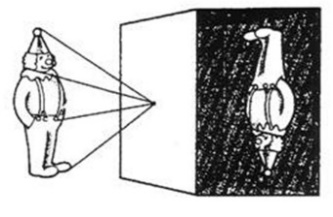 B.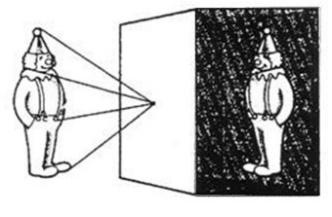 A or B? ___________White balance is a function of a digital camera used to __________________________for __________________ colors of light being emitted by __________________ ________________ ________________. In digital photography the term is generally used to describe a function of a digital camera that allows you to _______________________the device to correctly display the color white. Once this ______________________ has been done, the camera should then display ______________  _________________ correctly as well.Exposure Bracketing is the process where you shoot the exact same scene at different _______________________ settings. What are the three factors that affect depth of field?________________________________________________________________________________________________________________________________________________________________________________________________________________________